ESTADO DO RIO GRANDE DO SUL                                                                                                                                                                                                                                                                                                                                                                                                                                                                                                                                                                                                                                                                                                                                                                    CÂMARA MUNICIPAL DE FREDERICO WESTPHALEN - RSSESSÃO ORDINÁRIA DO DIA 16 DE NOVEMBRO DE 2016.- LEITURA DA BÍBLIA. I - ABERTURA DA SESSÃO“COM AS BÊNÇÃOS E PROTEÇÃO DE DEUS, DECLARO ABERTA A PRESENTE SESSÃO”. - VOTAÇÃO DA ATA ATA N° 1.857/2016 - SESSÃO ORDINÁRIA DO DIA 08 DE NOVEMBRO DE 2016.  II - LEITURA DO EXPEDIENTEMATÉRIA DO PODER EXECUTIVO- PROJETO DE LEI Nº 060/2016, DE 14 DE NOVEMBRO DE 2016 –DÁ NOVA REDAÇÃO À LEI MUNICIPAL Nº 2.018/1995, DE 29 DE DEZEMBRO DE 1995.CORRESPONDÊNCIA RECEBIDA-Ofício Da Revista Novo Rural, agradecendo presença no evento ocorrido dia 04 de novembro de 2016.III - PEQUENAS COMUNICAÇÕESIV - GRANDE EXPEDIENTEV - ORDEM DO DIA - PROJETO DE LEI Nº 056/2016, DE 28 DE OUTUBRO DE 2016 –AUTORIZA A ABERTURA DE CRÉDITOS ADICIONAIS E DÁ OUTRAS PROVIDÊNCIAS.- Parecer nº 054/2016 da Comissão de Constituição, Justiça e Legislação.- Parecer nº 043/2016 da Comissão de Desenvolvimento Econômico, Fiscalização e Controle Orçamentário. VI - EXPLICAÇÕES PESSOAISVII – ENCERRAMENTO DA SESSÃO“AGRADECENDO A PROTEÇÃO DE DEUS, DECLARO ENCERRADA A PRESENTE SESSÃO.”	SECRETARIA DA CÂMARA DE VEREADORES DE FREDERICO WESTPHALEN, AOS QUATORZE DIAS DO MÊS DE NOVEMBRO DO ANO DE 2016. 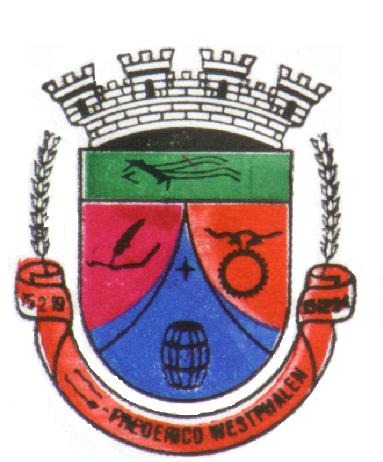 